26.04.2021Ул.Чапаева – б-р Горшкова (Стелла «Черный тюльпан»)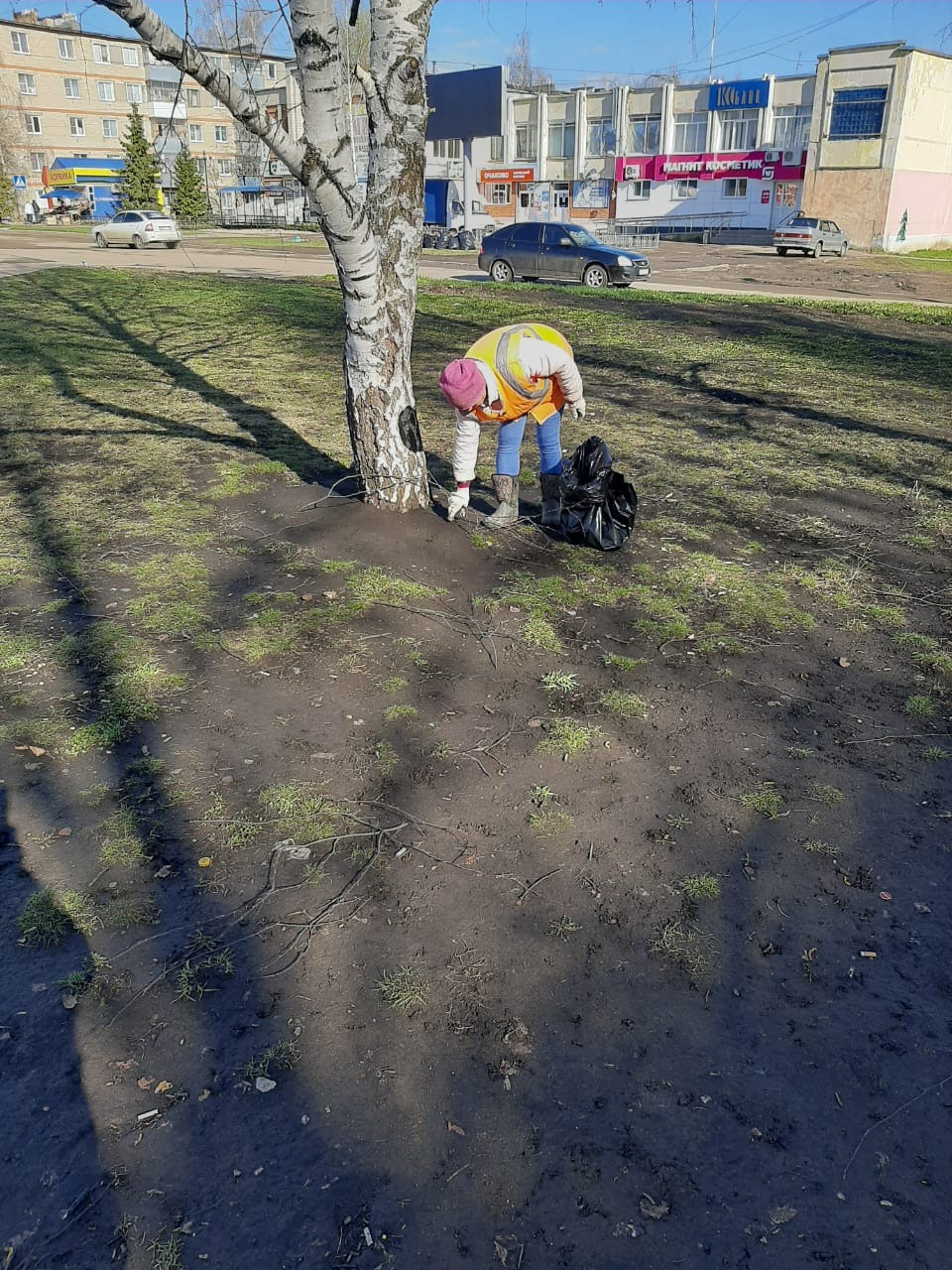 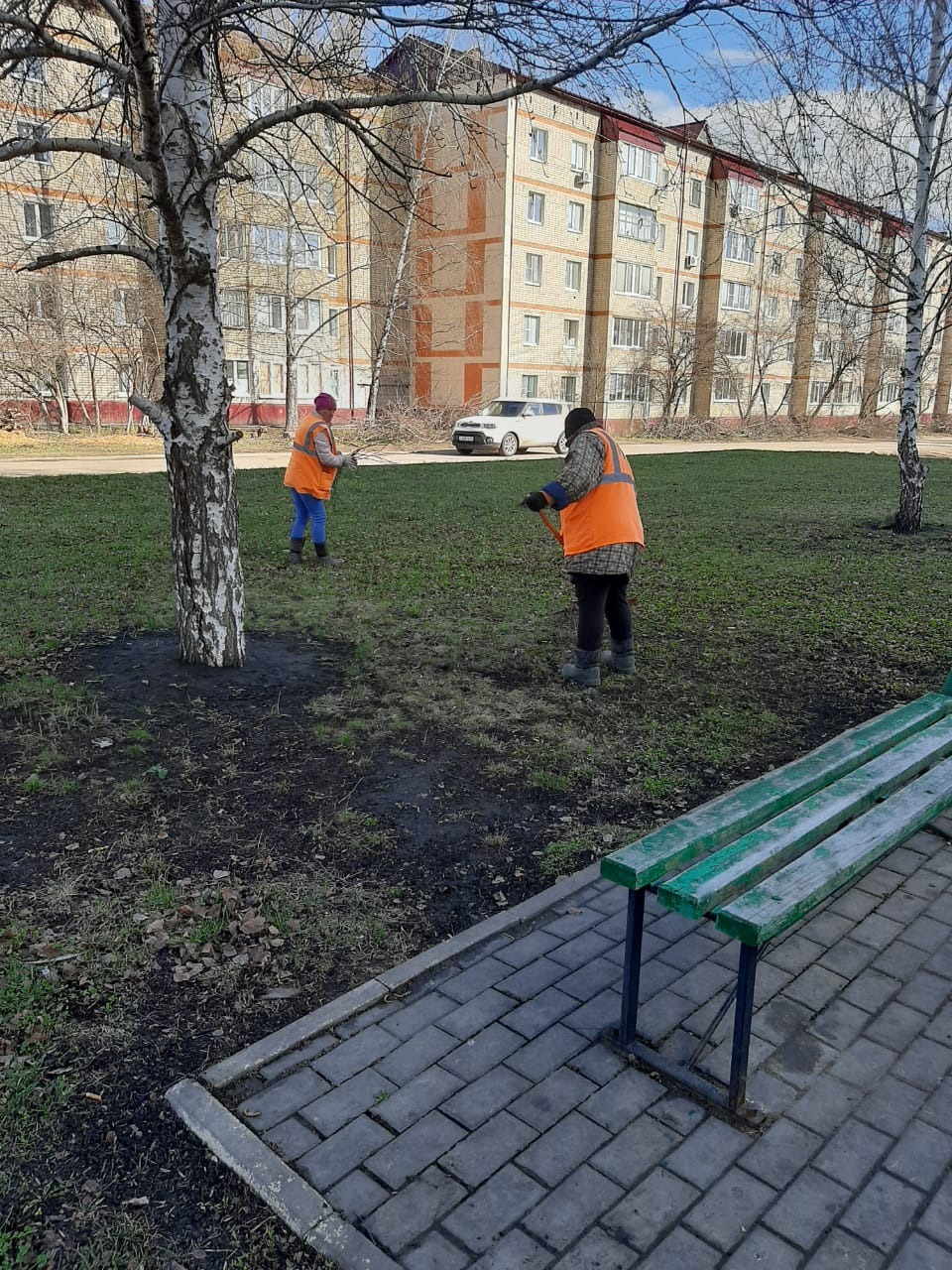 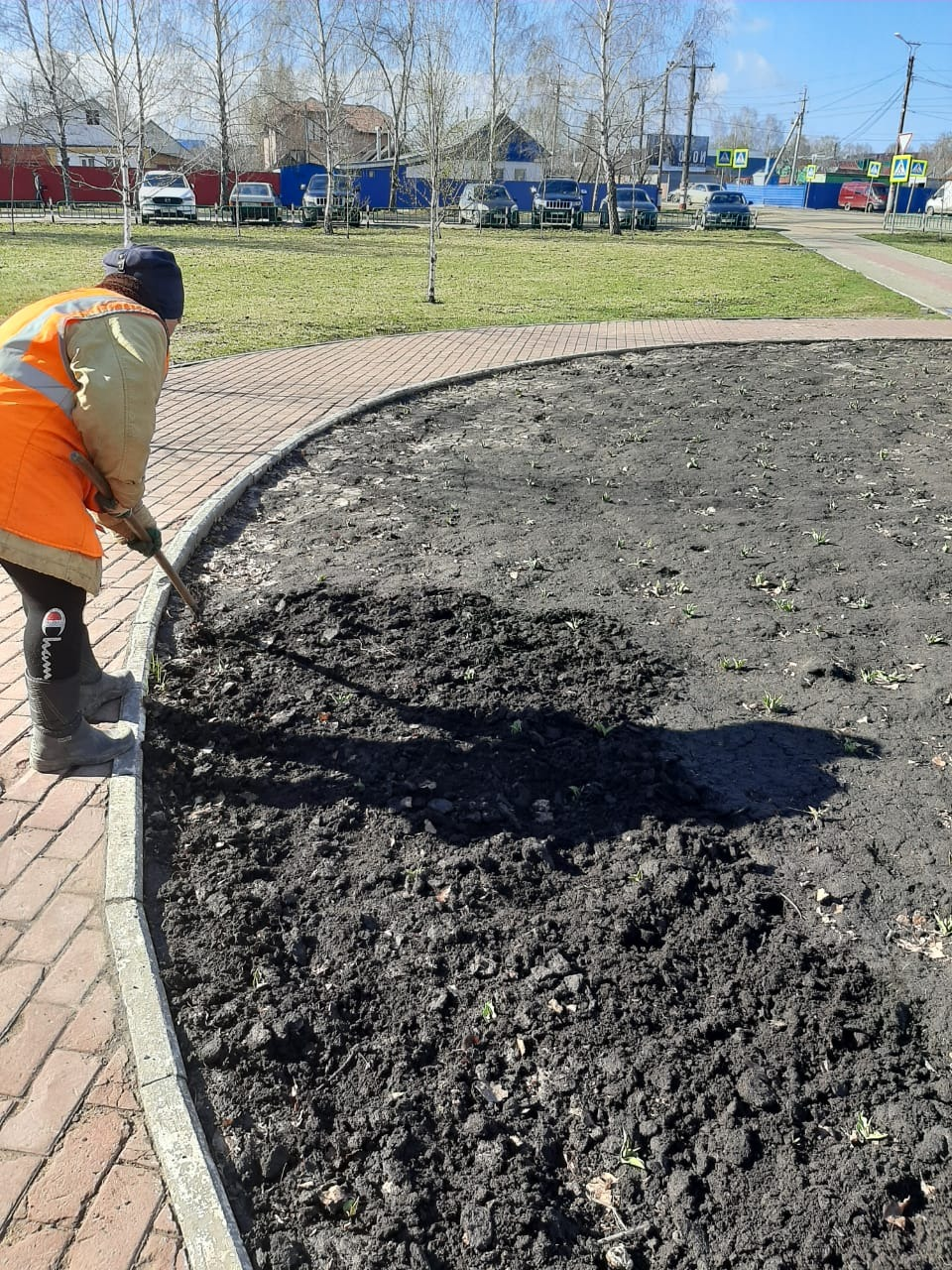 